BB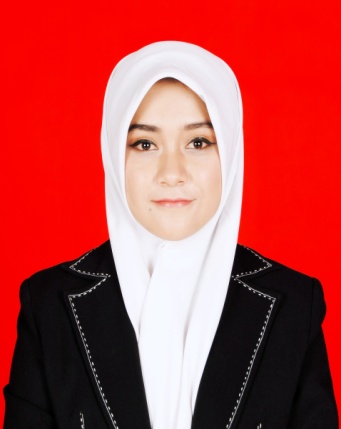 PENDIDIKAN FORMAL1998-1999  : TK Pertiwi IX Rejosari1999-2005  : SD Negeri 1 Rejosari2005-2008  : SMP Negeri 1 Jatisrono2008-2011  : SMA Negeri 1 Wonogiri2011-2015  : Program Studi Agroteknologi,                     Fakultas Pertanian,Universitas                     Negeri Sebelas Maret (UNS)PENDIDIKAN NON FORMAL2011 : Peserta Training Sarana Implementasi Pengembangan Pemuda Cinta Lingkungan2014 : Pelatihan Penyululuhan Buah Naga di Desa Semin, Wonogiri2014 : Pelatihan Pembibitan Tomat Cherry (Solanum lycopersicum. Var. Gangsang) di Balai	      Besar Pelatihan Pertanian Lembang2014 : Pelatihan Sistem Hidroponik Irigasi Tetes di Inkubator Agribisnis Balai Besar Pelatihan           Pertanian LembangPENGALAMAN MAGANG DAN KERJA2014 : Magang sebagai Staf Agronomi di BBPP Lembang (Balai Besar Pelatihan Pertanian)   Lembang2015 : Staf Pemasaran CV. Vina Buah (Suplier Buah dan Sayur) Jatiroto, WonogiriPENGALAMAN AKADEMIKAssisten Dosen dalam Praktikum Kultur Jaringan Program Studi Agroteknologi, FP UNS 2013Assisten Dosen dalam Praktikum Teknik Budidaya Tanaman Hias Program Studi Agroteknologi, FP UNS 2014Skripsi : Aplikasi Pupuk Kandang Kambing dan Pemulsaan terhadap Pertumbuhan dan Hasil                   Bawang Merah (Allium ascalonicum) di Luar Musim pada Tanah Alfisol (2014)Jurnal  : The Application Of Goat Manure And Mulching On The Growth And Yield Of Shallot                 (Allium Ascalonicum) Off Season In Alfisols (2014)KUALIFIKASIPublic SpeakingIntegritas TinggiKomputer :Microsoft Office (Word, Power Point,  Excel)Olah Data (SPSS)Adobe PhotoshopCorel DrawBahasaBahasa Indonesia   : Aktif & PasifBahasa Inggris	       : Aktif & PasifSEMINAR DAN WORKSHOPPeserta Seminar International “ 1st  Joint International Symposium Intregated and Sustainable Agriculture”Peserta Seminar Regional “Dilema Pertanian Organik untuk Mewujudkan Pertanian Berkelanjutan”Peserta Seminar Nasional “Mewujudkan Pertanian Organik Indonesia yang Berdaya Saing Menuju AFTA 2015”Peserta Seminar & Workshop “Pengembangan Kualitas Karir Mahasiswa Wirausaha”Peserta Aglaonema 2011 “ Membangun Mahasiswa Agroteknologi yang Mandiri, Berkompeten dan Berkarakter Maju”PENGALAMAN ORGANISASI: Staf Keuangan OSIS SMP N 1 Jatisrono2008-2009  : Sekretaris Umum OSIS SMA N 1 Wonogiri2011-2012  : Anggota Theater THOEKOEL Fakultas Pertanian UNS 2011-2012  : Anggota Bursa Mahasiswa Fakultas Pertanian UNS2012-2013  : Sekretaris Bendahara Forum Mahasiswa Agroteknologi UNS